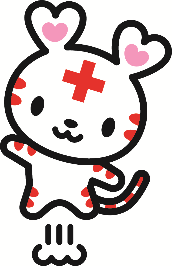 第28回 地域連携懇話会　出席者申込用紙　　日時：令和６年１月２５日（木）１８：３０～２０：００　（開場18:00～　）　　会場：鳥取赤十字病院　本館１階　多目的ホール　　　（鳥取市尚徳町１１７）　☆送信元　ご施設名　　　　　　　　　　　　　　　　　※会場参加希望者が多数の場合は、オンライン参加に変更していただく場合があります。質問事項等がございましたら、下記にご記入下さい。※恐れ入りますが、申し込みはR6.1.22(月)までにお願い致します。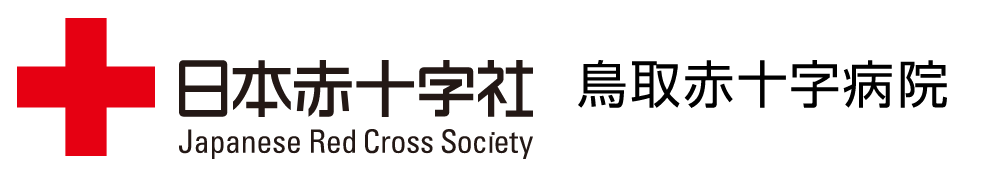 FAX送付先：鳥取赤十字病院　　　　　　　患者ｻﾎﾟｰﾄｾﾝﾀｰ　地域医療連携課　行ＦＡＸ：０８５７-３９-０５３１お 名 前ふりがなご 職 種12３４５